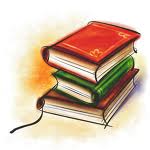 НАРОДНО ЧИТАЛИЩЕ „ПРОБУДА – 1946”град София, район Лозенец,  улица Света гора 17 телефони:   Канцелария: 8 66-61-66 Библиотека: 0878 529 679електронна поща: probudalozenets@abv.bgПредложениеЗа културно-просветната дейност на читалището през 2023г. 01.01.2023г. – 31.12.2023г. - Отразяване  годишнини на писатели и поети, обсъждания и дискусии на нови книги. Тематични изложби и витрини, разговори с читатели за нови книги и автори, информиране за техните предпочитания във връзка със закупуването на нови заглавия.01.01.2023 г.- 31.12.2023г.- Организиране на тематични изложби, свързани с годишните на изтъкнати дейци на културата и изкуството и читалищни дейци, жители на кв.” Лозенец”.01.01.2023 г. – 31.12.2023г. – Музикални срещи на класовете по пиано и цигулка в залата  на читалището.01.01.2023г - 31.12.2023г - Участия на ДМШ  „БОН – БОН”  в телевизионни предавания, благотворителни концерти  и др. – датите се уточняват.01.01.2023г – 31.12.2023г  –  Участия на отбора от форумна лига – ФК „Лозенец Ол Старс”  към  НЧ „Пробуда – 1946” в различни първенства и турнири. Датите се уточняват от организаторите на съответните спортни мероприятия.01.01.2023г- 31.12.2023г – Участия в изяви и специализирани форуми по покана на различни организации и институции на хор „Ave Musica”.01.01.2023г.- 31.12.2023г. Участия на ДТШ „ Пумпал” на различни танцови състезания и турнири, организирани от читалищни структури, както и на международни детски фестивали в различни градове в страната. Конкретните изяви  се уточняват от организаторите.13.02.2023г.- Акция „ Изненада за всеки” – Подобно на предходни години, за Деня на влюбените (14.02) групите от ателиета:” Рисуване и живопис” и „Мода и декоративни изкуства” изработват картички за празника и ги раздават на случайни минувачи в района на 107 ОУ и НЧ „ Пробуда – 1946”.17.02.2023г. – Посещение на ученици от 107 ОУ в библиотеката на НЧ „Пробуда – 1946” и беседа за делото  на Васил Левски, организирана в залата на читалището.01.03.2022г – Посрещане на „Баба Марта“. Изложба на мартеници, изработени от децата в школите по изкуство към читалището, като всеки гост ще получи мартеница.   02.03.2023г.- Беседа  в библиотеката на читалището с деца от школите към читалището във връзка с Националният празник – 3-ти март.15.03.2023г – Организиране на „ Ден на математиката” с деца от читалището под ръководството на преподавателите от школата по „Забавна математика”24.03.2023г – Ученици от първи до четвърти клас в групите по „Рисуване и живопис“ и „Мода и декоративни изкуства“ подготвят изложба на художествени творби от началото на учебната година в НЧ „Пробуда -1946“.                                                                       Изложбата включва скици, макети и рисунки. На място, децата и родителите им ще могат да се включат в изработката на съвместна арт инсталация – залата на читалището. Част от рисунките художествените творби на децата ще бъдат изложени и в общата изложба на Читалищните школи по изобразително изкуство.01.04.2023г. Отбелязване на Международния ден на хумора и шегата с четене на хумористични произведения в библиотеката на читалището. Среща на читателите  с български  съвременни писатели и представяне на техните произведения.
01- 30.04.2022г  - Участие на ДТС „Пумпал” на международния детски фестивал „Млади таланти“, гр. София, организиран от ССНЧ ( Сдружение на софийските народни читалища). датите се уточняват от организаторите.21.04.2023г.- Отбелязване на Световния ден на книгата и авторското право  - 23-ти април, с деца от района на читалището. Библиотекарят на читалището ще запознае децата с работата на библиотеката. 01- 31.05.2023г. – Участие на ДТС „Пумпал“ във Фестивал на танцовото изкуство в НЧ „Аура – 1929“, гр. София-  датите се уточняват от организаторите.01-31.05.2023г. – Участие на ателие „ Рисуване и живопис” в общата художествена изложба, организирана от ССНЧ във фоайето на театър „Сълза и смях”- датите се уточняват от организаторите.01- 31.05.2023г.- Участие на хор „Ave Musica” във „Фестивал на вокалното изкуство”, организиран от ССНЧ- датите се уточняват от организаторите.01- 31.05.2023г.- Участие на ученици от школите по пиано и китара във „ Фестивал- конкурс за инструменталисти”, възпитаници на ДМШ към Софийските читалища- датите се уточняват от организаторите.18.05.2022г – „Спасов ден“ - НЧ „Пробуда -1946“ ще вземе участие в празника, организиран за  Район „Лозенец” от Столична община.  Участниците ще рисуват върху хартиени градински фенери като използват смесени техники. Участие ще вземат школите по изобразително изкуство,  деца от музикална формация “БОН – БОН“, Модерен балет „Пумпал“, театрална школа „Мамото”.24.05.2023г – Честване на 24-ти май- Ден на славянската писменост и на българската просвета и култура, празник и на читалище „Пробуда – 1946”, в залата на читалището. 01- 30.06.2023г. Участие на школа „МАМОТО“ на „Фестивал на театралното изкуство“ организиран от ССНЧ в читалище „Славянска Беседа“, гр. София- датите се уточняват от организаторите01- 30.06.2023г  – Подготовка и провеждане на съвместна изложба на учениците от ателиетата по „Рисуване и живопис“ и „Мода и декоративни изкуства“. Отделните мероприятия, свързани с изложбата, са: 
- Модно ревю, представящо дрехи, направени от отпадъчни домакински материали във връзка с екологията  и опазването на околната среда.- Изложба на произведения, изработени от участниците в ателиетата.29.06.2023г – Концерт на възпитаниците на музикалните школи по пиано и китара в залата на читалището.30.06.2023г -  Математически турнир по повод края на учебната година от  участниците в школата по забавна математика към читалището – НЧ ”Пробуда - 1946”.01.07.2023г– Представяне на годишната продукция и връчване на сертификати  на  учениците  от  театрална школа „МАМОТО“- в залата на читалището.01.07 – 30.07.2023г – Клуб” Лято – 2023” – летни занимания с деца до 5 клас с цел подпомагане на възпитанието на учениците в рамките на лятната ваканция, като се осмисля тяхното ежедневие с различни дейности- изящни и приложни изкуства, спорт, музика, театър, както и посещения на различни културни прояви в столицата.01.01 – 31.07.2023г. – Участие на ДТС „Пумпал“ на различни танцови състезания и турнири, организирани от читалищни структури в страната.31.07.2023г– Провеждане на конкурс „Ден на таланта и уменията“ чрез подходящо представяне на произведения на изобразителното изкуство модата и дизайна, музикални изпълнения, рецитали, танци и други на участниците в ателиетата на читалището. Ще се излъчат победители в отделните категории. 15.09.2023г– Откриване на новата учебна година  и честване на празника на гр. София с децата от всички школи към НЧ ”Пробуда – 1946” – залата на читалището.29.09.2023г – Запознаване на първокласниците от 107 ОУ с дейността на  библиотеката към читалището.01- 30.09.2023г. – Участие на ДТС „Пумпал‘‘  в международен детски фестивал „ Кръстопът на музите“- гр. София .Датата и часът се уточняват от организаторите.01- 30.11.2023г - Участие на ДТС „Пумпал‘‘  в международен детски фестивал „ Храма на танца“ –  гр. Самоков. Датата и час се уточняват от организаторите01- 30.11.2023г - Участие на ДТС „Пумпал‘‘  в международен детски фестивал „Празник на танца “ – гр. Варна. Датата и часът се уточняват от организаторите.01.11.2023г.- Честване на „ Ден на народните будители”. Организиране на тематична изложба съвместно с  район „Лозенец”.15.11.2023г– Ателие „Рисуване и живопис“ представя изложба „Есенна картина“, включваща разнообразни произведения: рисунки, живописни акварелни творби, платна с акрил, скици с пастел и други.30.11.2023г- Участниците в ателие – Мода и декоративни изкуства представят проектите си за колекция „зима – 2023“. Ще бъде организирана изложба, включваща модни скици, колажи и уникален модел, изработен в материал, съвместно от всички ученици в групата.15.12.2023г - Коледна изложба на ателиета: Рисуване и живопис и Мода и декоративни изкуства. Представяне на творби на ученици от школите на читалището – рисунки, проекти, коледни картички, декоративни пана, модни скици, макети и др. 22.12.2023г  - Тържествен Коледен концерт с участие на школите  при читалището. В залата на читалището.Забележка: Всички запланувани изяви за 2023г. ще бъдат съобразени със законовите мерки при  евентуално нова епидемиологична обстановка, действащи към датите на провеждането им. 